Госавтоинспекция напоминает о безопасности на дорогах зимой.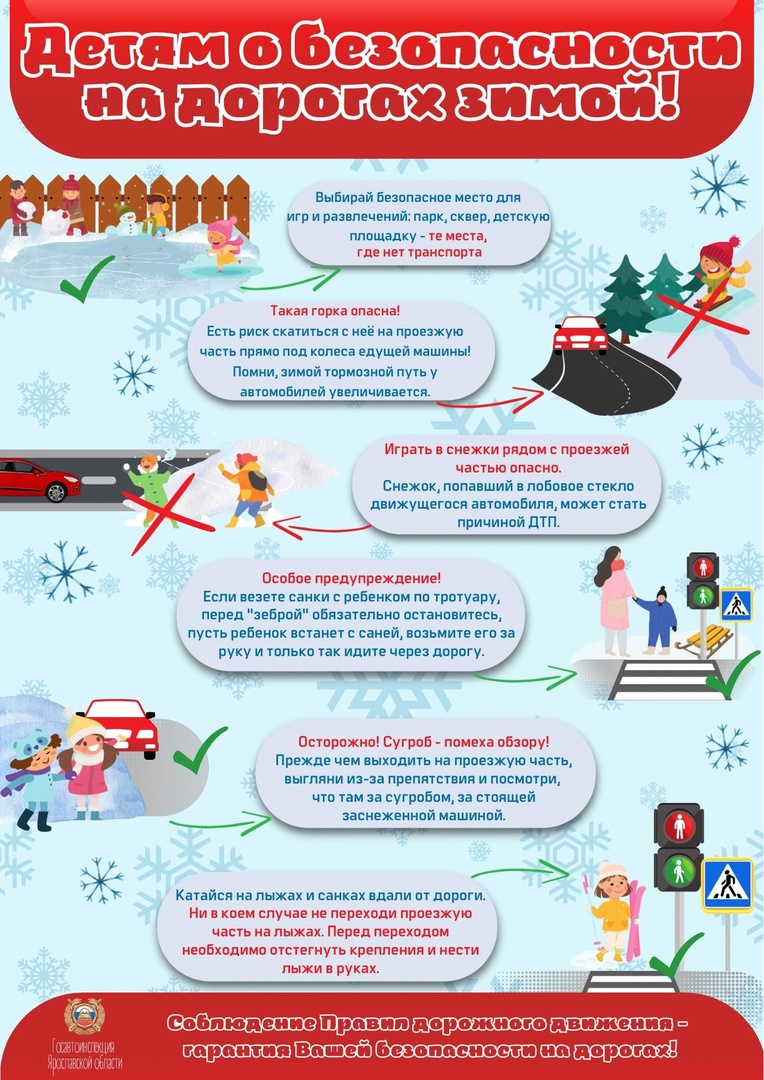 